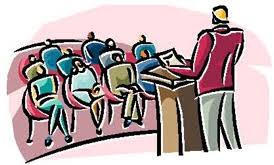 10. MEGHÍVOPILISSZENTKERESZT NÉMET ÖNKORMÁNYZATA 2017. NOVEMBER 20-ÁN  HÉTFŐN 18.00 ÓRAKOR TESTÜLETI ÜLÉST ÉS KÖZMEGHALLGATÁST TART 2098 PILISSZENTKERESZT, RÁKÓCZI ÚT 12-BEN AHOVÁ TISZTELETTEL ELVÁROM.	TERVEZETT NAPIRENDI PONTOK:KÖZMEGHALLGATÁSEGYEBEKPilisszentkereszt 2017.11.01. Orbán Vilmos eln.